Math Competition Test—3rd Grade62 + 57 =A. 119			B. 115			C. 1014			D. 124Estimate by rounding to the largest place value: 5 x 537 = A. 25			B. 2500		C. 500				D. 2250A soccer ball has the shape of:A. circle			B. cylinder		C. cone				D. sphereWhat digit shows hundreds in the number 17438?A. 3			B. 4			C. 8				D. 7Which of the following is a true statement?A. (365 – 10) < 358	B. 217 > (218 + 3)	C. 418 < (417 - 3)	D. (200 + 12) > 213351 + 30 + 3 =A. 372			B. 352			C. 374				D. 38424 x 3 = A. 72			B. 27			C. 48				D. 6236 - 18 = A. 54			B. 22			C. 18				D. 12237 + 195 =A. 2287			B. 2187		C. 2197			D. 1977What digit shows ten thousands in the number 367,582?A. 3			B. 6			C. 7				D. 86 divided into 20 is:A. 3R2			B. 3R4			C. 2R4				D. 4R5Which of the following is a false statement?A. 418 < (209 × 3)		B. 418 ≤ (208 × 13)	C. 321 ≤ (107 × 3)		D. 321 < (107 × 3)312 -17 =A. 329			B. 319			C. 305				D. 295Round 4,318 to the nearest ten.A. 4,400			B. 4,300		C. 4,310			D. 4,320Solve 5+5+5+5+5+5+5 = A. 50			B. 35			C. 25				D. 55Which of the follow can be divided evenly by 7?A. 300			B. 325			C. 250				D. 350 4 + 4 + 4 =A. 12			B. 15			C. 14				D. 16What other expression is not equal to 8 + 8 + 8 + 8?A. 2x8+16			B. 4+8+8+2+2+8	C. 8 x 1+ 24			D. 4 x 8 X 0Subtract:  7 – 3 = A. 2			B. 4			C. 6				D. 8You cut a string into three pieces with lengths of 72 cm, 5 cm, and 14 cm. 
How long was the string before you cut it?A. 101			B. 87			C. 96				D. 913218 – 1731 = A. 1599			B. 1487		C. 4213			D. 2810Fill in the blank: 7 _ 3 = 21: A. ×			B. ÷			C. +				D. −What is 6 x 7 + 1 - 3 = A. 33			B. 40 			C. 43				D. 45 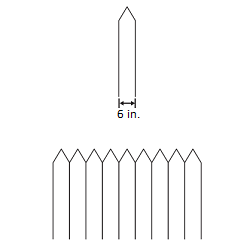 Each fence post is 6 inches wide. 
How wide is the fence in this picture?A. 54 inchesB. 48 inchesC. 36 inchesD. 50 inchesEstimate:  53 + 59 = A. 90			B. 54			C. 110				D. 10Solve 3419 + 16 -3419 + 5 = A. 21			B. 117			C. 720				D. 3412If you have 3 quarters and I give you 2 dimes and 3 pennies, how much money do you have?A. 89 cents		B. 88 cents			C. 98 cents			D. 95 centsYou cut a one-meter-long string into three equal pieces. How long are the pieces?A. 3 meters		B. 4 meters		C. 5 meters			D. 6 meters